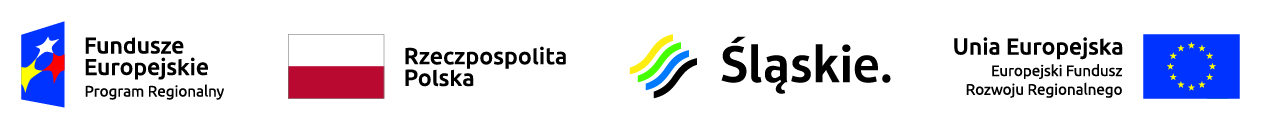 DZP/PN/34/2020Załącznik nr 4 do SIWZOświadczenie w sprawie przynależności do grupy kapitałowejSkładając ofertę w postępowaniu o zamówienie publiczne prowadzonym w trybie przetargu nieograniczonego na:Dostawę sprzętu medycznego – 3 pakiety w ramach projektu: „Poprawa jakości i dostępności do świadczeń zdrowotnych poprzez modernizację i doposażenie Szpitala Powiatowego w Zawierciu” działając na podstawie art. 24 ust. 11 ustawy z dnia 29 stycznia 2004 roku Prawo Zamówień Publicznych (t.j. Dz. U. 2019r., poz. 1843 z późn. zm.)a*. oświadczam, że Wykonawca:……………………………………………………………………………………………………………………..(wpisać nazwę Wykonawcy)nie należy do grupy kapitałowej, o której mowa w art. 24 ust. 1 pkt 23 ustawy Pzp.b*. oświadczam, że Wykonawca: ……………………………………………………………………………………………………………………………..(wpisać nazwę Wykonawcy)przynależy do grupy kapitałowej, o której mowa w art. 24 ust. 1 pkt 23 ustawy Pzp. z Wykonawcą ……………………………………………………………………………………………………………………………………(wpisać nazwę Wykonawcy)W załączeniu przedstawiam następujące dowody, że powiązania ze wskazanym Wykonawcą nie prowadzą do zakłócenia konkurencji w postępowaniu o udzielenie zamówienia: ..………………………………………………………………….* - niepotrzebne skreślić	 dnia 			podpis osoby uprawnionej do składania oświadczeń woli w imieniu Wykonawcy